Lancaster Seventh-Day Adventist ChurchA House of Prayer for All People 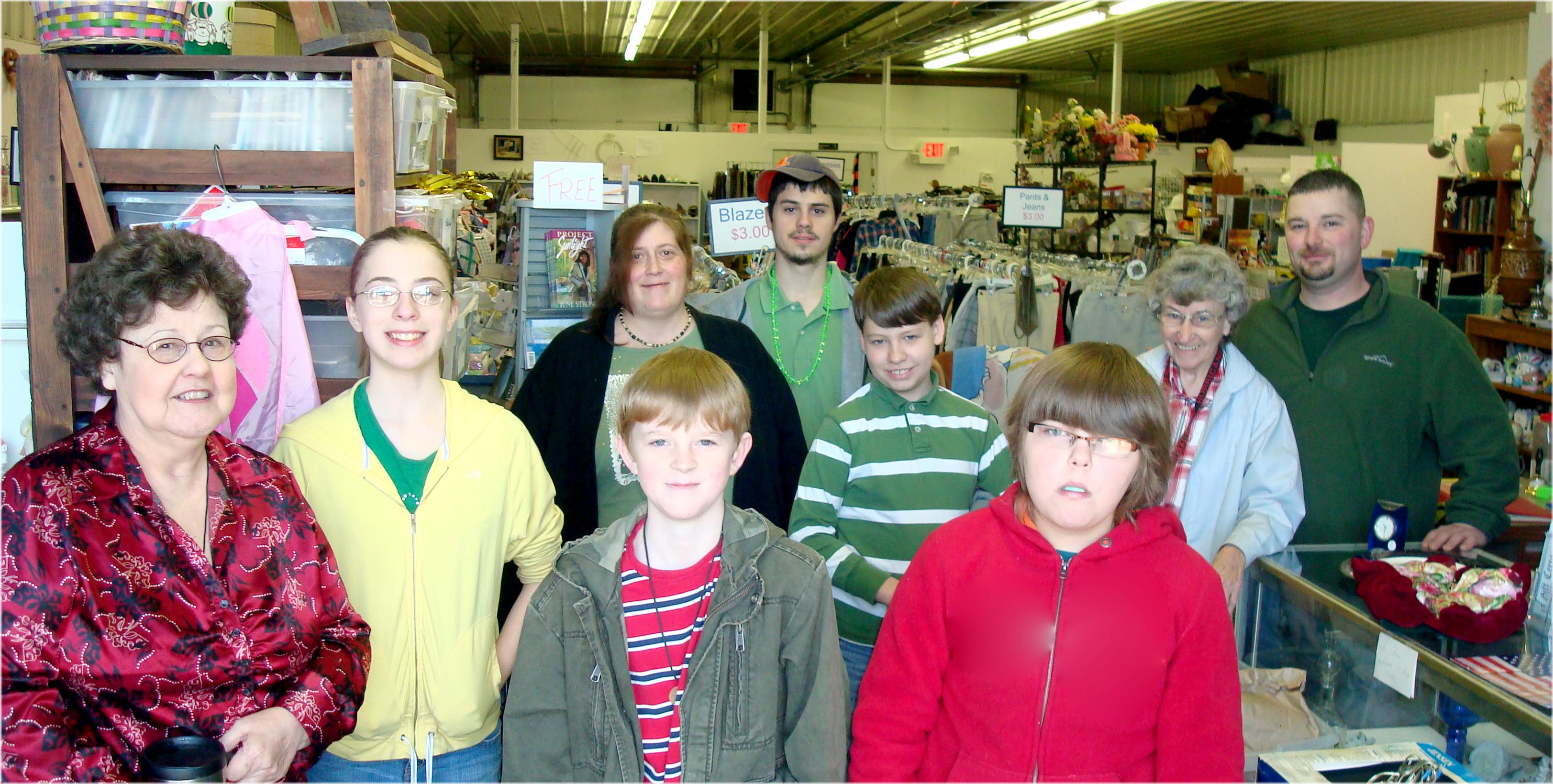 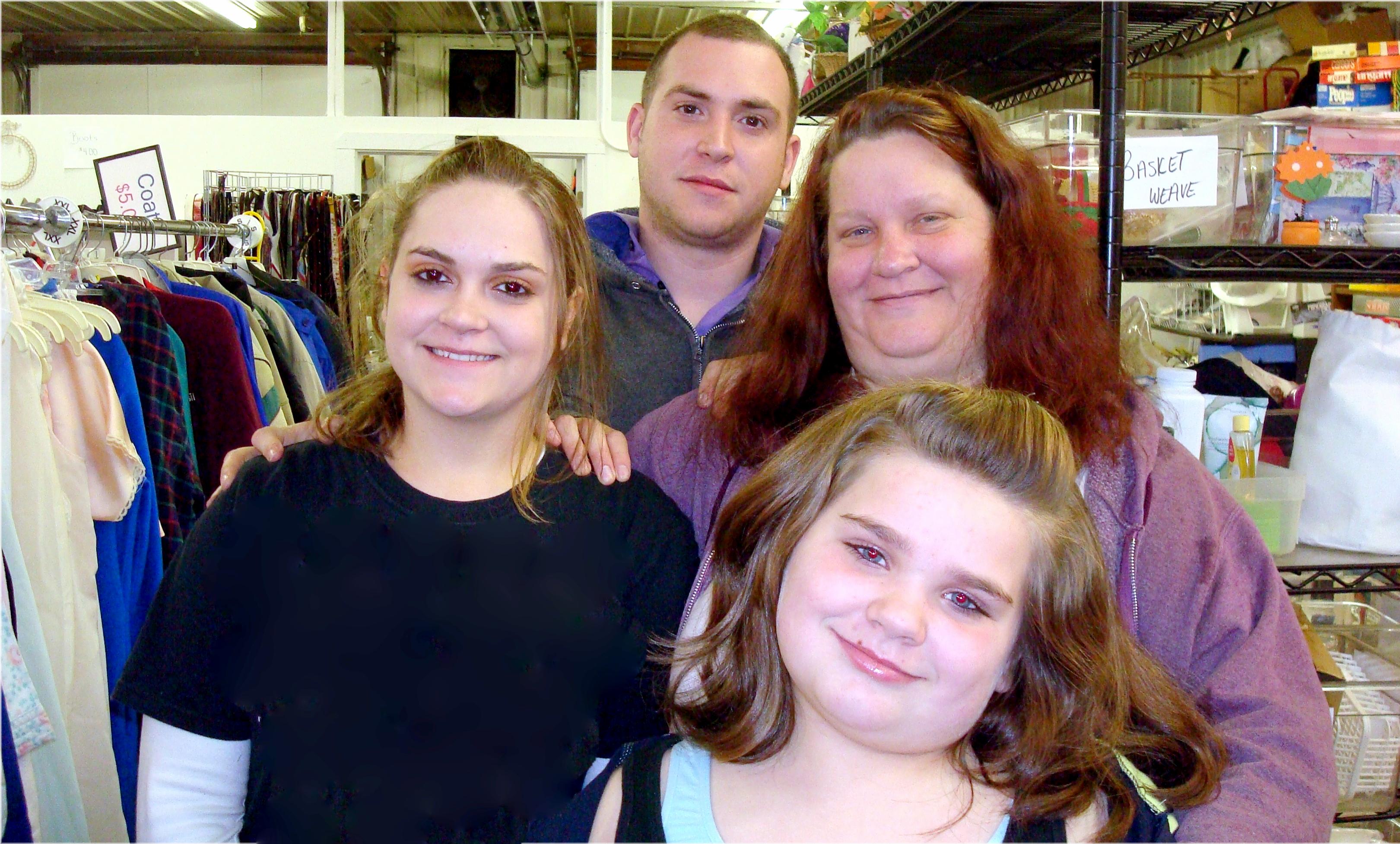 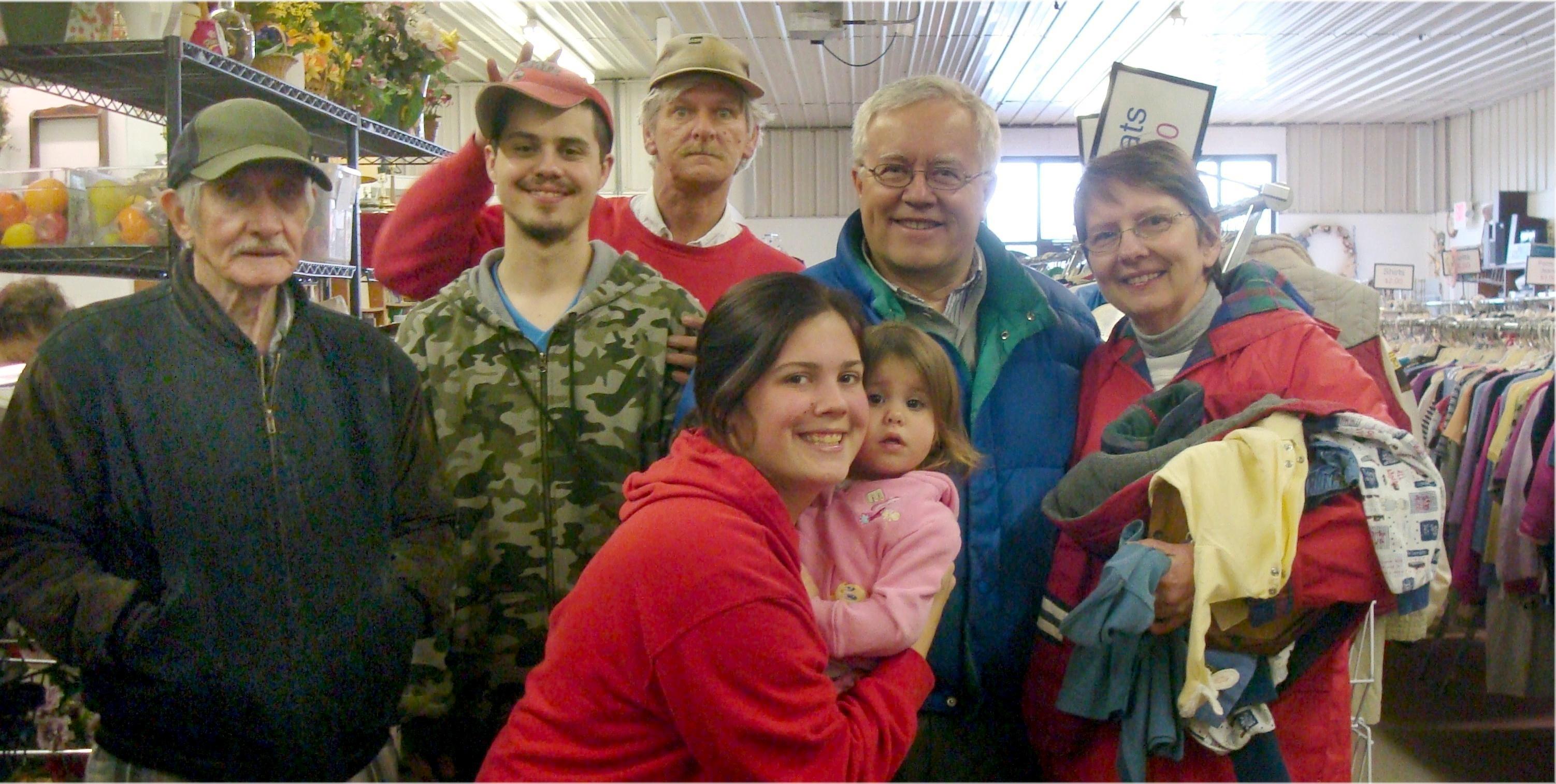 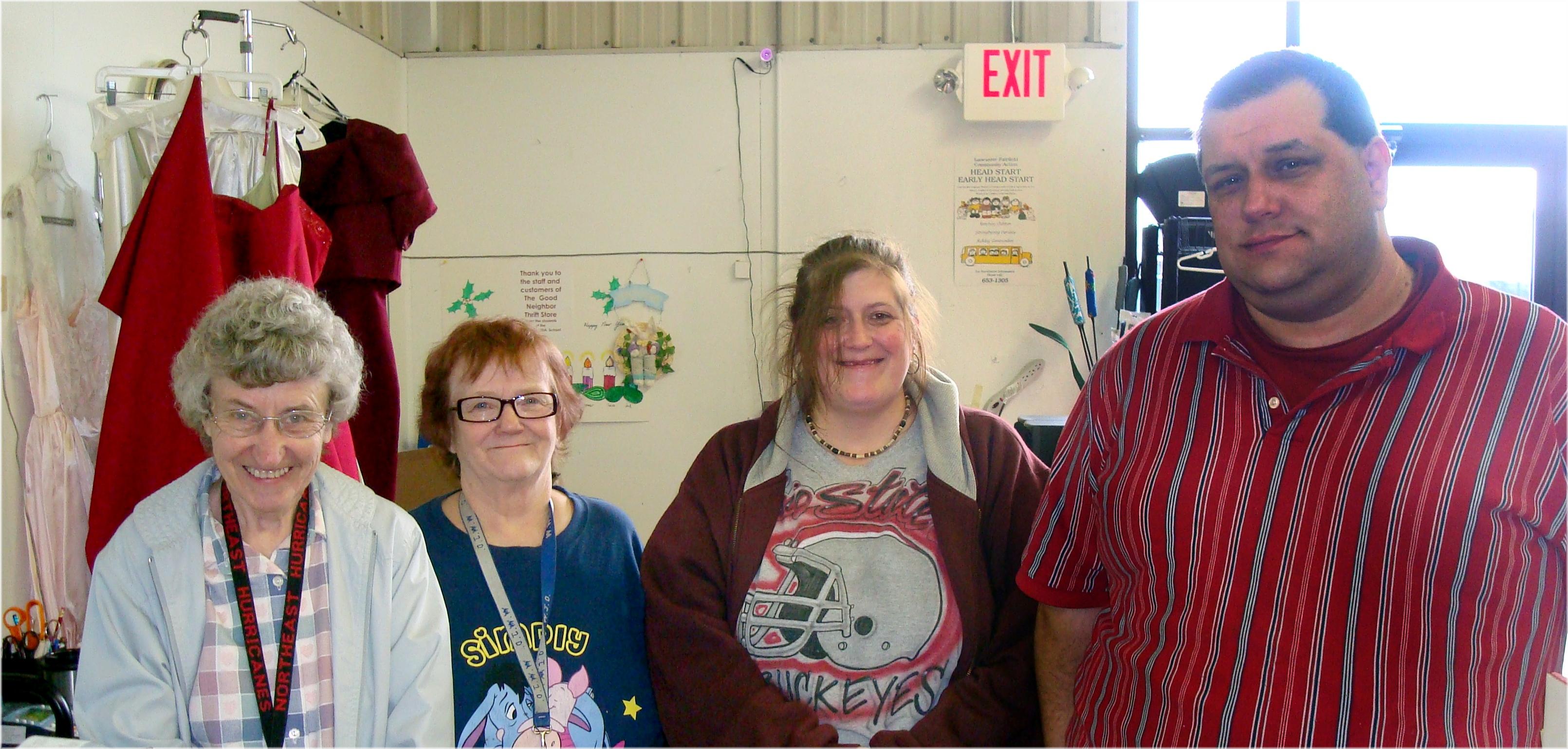 The New Good Neighbor Thrift Store 2nd Anniversary – May 1, 2010